La diffusion du christianisme pendant ses 
400 premières annéesCeux qui enseignent des enfants devraient lire l’étude no 66 pour enfants.Préparez-vous par la prière et la Parole pour enseigner votre troupeau sur l’histoire du christianisme.Prière. « Seigneur Jésus, veuille nous aider à apprendre dans l’histoire ce que tu achèves sur la terre. »Note : Au cours de ses 400 premières années, après que Jésus est mort et revenu à la vie, la foi chrétienne s’est diffusée à la plupart des villes et provinces de l’empire romain en Asie et en Europe. Souvent, les autorités romaines se sont opposées aux chrétiens et en ont tué bon nombre. Cependant, les Bonnes Nouvelles au sujet de Jésus ont continué à se propager, juste comme Jésus avait dit.Trouvez en Matthieu 24 : 14 ; 28 : 18 et Actes 1 : 8 ce que Jésus a dit de ses Bonnes Nouvelles ?Lesquels peoples et nations devaient entendre les Bonnes Nouvelles ? (Mt 24 : 14)Que devra se produire avant la fin du monde ? (24 : 14)Qui a l’autorité de nous envoyer, nous les croyants, à d’autres peuples ? (28 : 18)Où devons-nous nous rendre pour faire de nouveaux disciples pour Jésus ? (28 : 19)Pour combien de temps les Bonnes Nouvelles vont-elles se propager ? (28 : 20)Où Jésus a-t-il dit d’aller en tant que ses témoins ? (Ac 1 : 8)Trouvez an Actes 7 : 59 à 8 : 5 comment le christianisme s’est diffusé sans qu’il ait des missionnaires : Qu’est qui est arrivé à quelques chrétiens, comme à Stephen ? (7 : 59, 60)Qu’est qui est arrivé à l’église de Jérusalem ? (8 : 1)Où les chrétiens se sont-ils rendus ? (8 :1)Que Saul a-t-il fait aux membres des églises de maison ? (8 : 3)Que les chrétiens ont-ils fait dans d’autres villes ? (8 : 4 & 5)Note : Plus tard, Saul est devenu un missionnaire chrétien, changeant son nom en Paul. La persécution prend deux formes : des violences criminelles perpétrées contre des chrétiens par les mains des personnes haineuses, et la poursuite légale des chrétiens en raison de leur amour pour Jésus.Trouvez en Actes 14 : 21 à 23 comment des missionnaires ont diffusé le christianisme : À quels genres d’endroits les missionnaires se sont-ils rendus ? (21)Qu’ont-ils fait dans les villes ? (22)Quel était le sujet de leur message ? (23)Quel genre de nouvelles communautés ont-ils démarrées dans chaque ville ? (23)Quel genre de chefs ont servi ces nouvelles communautés ? (23)Trouvez en Romans 15 : 18 à 21 ce que l’apôtre Paul a écrit au sujet de son œuvre de missionnaire : Qui ont obéi au Christ ? (18)Quelle activité Paul a-t-il effectuée ? (19)Où s’est-il rendu en quittant Jérusalem ? (19)À quels genres d’endroits a-t-il cherché à se rendre ? (20)Quelle promesse Dieu a-t-il prononcée sur les peuples négligés ? (21)Les bonnes nouvelles de Jésus se sont diffusées dans toutes les provinces de l’empire romain. Elles se sont diffusées parmi les peuples voisins qui ont pris des chrétiens en captifs. Quoique des chrétiens aient été persécutés par des fonctionnaires non croyants, une bonne partie de l’empire est devenu chrétien parce que : Les chrétiens se sont opposés à l’avortement, tout en protégeant la santé des femmes.Les chrétiens, s’étant opposés à l’infanticide, a eu plus d’enfants.Les chrétiens ont nourri les malades, aidant bien des gens à survivre.Les chrétiens ont respecté les femmes, leur accordant dignité et protection. Les chrétiens ont accueillis les veuves et les orphelins. Les chrétiens ont favorisé l’harmonie interethnique, unissant les populations urbaines.Les chrétiens sont restés fidèles dans le mariage, favorisant la fertilité et la durée de vie.Les chrétiens ont montré du respect pour la vie, rehaussant la dignité humaine.Les chrétiens ont suivi le Nouveau Testament, s’attachant à la grâce de Dieu et à l’œuvre du Saint-Esprit.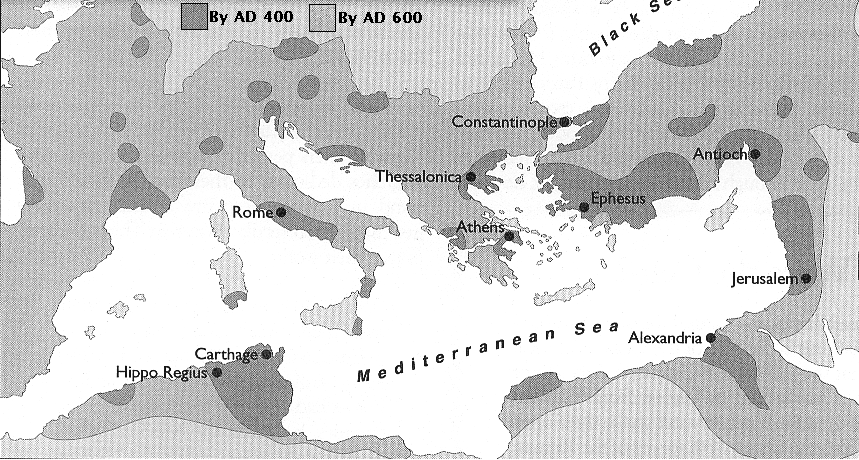 Ulfas et les GothsPendant les quatre premiers siècles, les peuples non-Romains ont commencé à émigrer dans l’empire romain. Des brigands Goths ont capturé un jeune Romain nommé Ulfas et l’ont transporté à leur territoire près du fleuve Danube en Roumanie où il est devenu un chrétien. Plus tard, les Goths lui ont permis d’étudier, et il a été consacré en évêque à Constantinople. Ulfas est revenu chez les Goths, a adopté leur style de vie et a mis 40 ans à les évangéliser, voyageant de ville en ville par chariot. Avant qu’il soit mort en 382, il a donné aux Goths un alphabet et il a traduit pour eux une grande partie de la Bible. En 410, lorsque les Goths ont envahi l’empire romain, ils étaient majoritaires chrétiens. Même les païens ont commenté que les Goths respectaient la propriété des autres et étaient de bonnes mœurs.L’an 313Avantn l’an 300, il y avait tant de chrétiens dans l’empire, que le gouvernement romain a décidé de cesser de les persécuter. L’empereur Constantine a publié son Édit de tolérance, faisant du christianisme une religion légale. Ceci a eu de mauvais effets sur le christianisme : Bien des non-croyants se sont joints aux églises, ce qui a fait stagner aux églises.Les églises chrétiennes ont adopté des formes culturelles et cultuelles romaines.Des nations non-romaines ont soupçonné leurs chrétiens de traîtrise.Les chefs d’église ont exigé que les non-Romains adoptent la culture romaine, avant de les baptiser.Les chefs d’église ont disputé de la théologie et de la puissance politique.Projetez avec vos collègues les activités de la semaine.Lisez ensemble les activités listées dans la section « Les 400 premières années ». Choisissez une ou deux de ces activités, et projetez comment vous et les croyants vous ferez des choses semblables dans votre communauté.Rencontrez les apprentis bergers que vous formez, et enseignez-leur l’histoire antique d’église, à partir de cette étude, sinon sur un autre sujet selon le besoin. Employez le menu Paul-Timothée.Planifiez avec vos collègues la prochaine réunion de culte.Faites lire aux croyants les Écritures citées dans la partie 1 au sujet de la façon dont les apôtres diffusaient les Bonnes Nouvelles de Jésus. Expliquez-leur comment les croyants ont partagé les Bonnes Nouvelles en les 400 premières années de l’histoire chrétienne.Laissez les croyants témoigner de la façon dont ils ont appris les Bonnes Nouvelles. Laissez les enfants présenter le drame qu’ils ont préparé.Pour célébrer le Repas du Seigneur, lisez Apocalypse 3 : 20 et expliquez brièvement ce que représente « la porte ».Apprenez par cœur ensemble Matthew 24 : 14.Formez de petits groupes de deux et de trois, pour projeter, prier et s’encourager les uns les autres.